ALPHA E OMEGA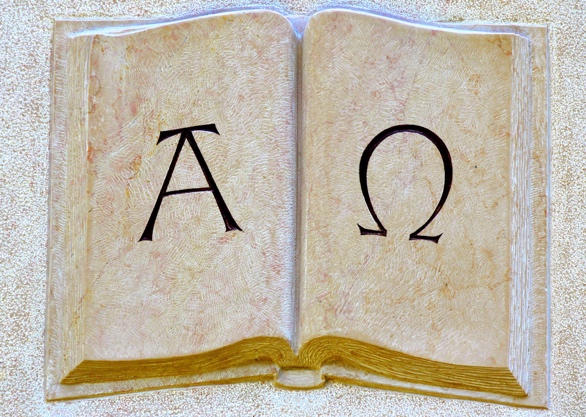 ADORAZIONE:Apocal. 1:8, Apocal. 22:13, Salmo 90:2CONFESSIONE:Abacuc 2:13-14,RINGRAZIAMENTO:Apocal. 21:6Appunti personali:INTERCESSIONE:1.Giov. 2:24, 1.Pietro 5:10bAppunti personali: 